Результаты мониторинга и оценки качества финансового менеджмента, осуществляемого главными администраторами бюджетных средств республиканского бюджета Республики Алтай за 2016 годМониторинг и оценка качества финансового менеджмента, осуществляемого главными администраторами бюджетных средств республиканского бюджета Республики Алтай (далее – главные администраторы бюджетных средств, ГАБС) за 2016 год осуществлены в соответствии с Порядком проведения мониторинга и оценки качества финансового менеджмента, осуществляемого главными администраторами бюджетных средств республиканского бюджета Республики Алтай, утвержденным Приказом Министерства финансов Республики Алтай от 05 мая 2017 года № 80-п (далее – Порядок).В ходе мониторинга в отношении 23 главных администраторов бюджетных средств проведена оценка по 33 показателям, сгруппированным по 6 направлениям, характеризующим качество финансового менеджмента.Наибольшее влияние на результаты оценки оказали показатели, связанные с индикаторами и показателями мониторингов, осуществляемых в отношении Республики Алтай Министерством финансов Российской Федерации.По результатам мониторинга и оценки качества финансового менеджмента наилучшие рейтинговые оценки, соответственно 1 место в рейтинге получили Министерство финансов Республики Алтай (4580 баллов) и Государственное собрание – Эл Курултай Республики Алтай (4580 баллов), получившие II степень качества финансового менеджмента.Вместе с тем, самые низкие оценки и соответствующие позиции в рейтинге сложились у следующих главных администраторов бюджетных средств:Министерство регионального развития Республики Алтай – 3927 баллов;Министерство культуры Республики Алтай – 3876 баллов;Министерство здравоохранения Республики Алтай – 3692 балла.Далее приведена информация в разрезе направлений оценки.Бюджетное планированиеДля расчета показателей мониторинга бюджетного планирования использовались сведения о полноте отражения главным администратором бюджетных средств суммы бюджетных обоснований по каждому году формы реестра расходных обязательств, согласно форме реестра расходных обязательств, утвержденной Правительством Республики Алтай. В результате расчета максимальная оценка по показателю составляет 10 баллов. По результатам мониторинга минимальные оценки (0 баллов) – получили 3 главных администраторов бюджетных средств: Министерство здравоохранения Республики Алтай;Комитет ветеринарии с Госветинспекцией Республики Алтай;Министерство сельского хозяйства Республики Алтай. При оценке показателя характеризующего качества подготовки обоснований бюджетных ассигнований на очередной финансовый год и плановый период, в частности их соответствия методике планирования бюджетных ассигнований республиканского бюджета Республики Алтай на очередной финансовый год и плановый период, утвержденной Министерством финансов Республики Алтай все главные администраторы бюджетных средств получили максимальные значения показателей (по 10 баллов).Также при оценке показателя, характеризующего своевременность предоставления сводных обоснований бюджетных ассигнований из республиканского бюджета на очередной финансовый год и плановый период в Министерство финансов Республики Алтай, все главные администраторы бюджетных средств получили максимальные значения показателей (по 5 баллов).Наилучшие оценки качества бюджетного планирования сложились у 20-ти главных администраторов бюджетных средств, которые по данному направлению с учетом веса группы показателей по 500 баллов.Наихудшие оценки с учетом веса группы показателей (по 300 баллов) получили Министерство здравоохранения Республики Алтай;Комитет ветеринарии с Госветинспекцией Республики Алтай;Министерство сельского хозяйства Республики Алтай. Исполнение бюджетаПри проведении мониторинга и оценки качества исполнения бюджета рассчитывались следующие показатели:соотношение кассовых расходов и плановых объемов бюджетных ассигнований ГАБС в отчетном году за счет средств федерального бюджета;своевременное предоставление отчетов о реализации ведомственных планов оптимизации бюджетных расходов;степень достижения целевых показателей, предусматриваемых соглашениями о предоставлении межбюджетных трансфертов из федерального бюджета;процент исполнения в отчетном году первоначального плана по поступлению доходов республиканского бюджета Республики Алтай (без учета безвозмездных поступлений, невыясненных поступлений), закрепленных за  ГАБС;исполнение республиканского бюджета Республики Алтай по расходам ГАБС в соответствии с бюджетным законодательством;отсутствие у ГАБС и подведомственных ему учреждений просроченной кредиторской задолженности;качество нормативного документа, регламентирующего порядок составления, утверждения и ведения бюджетных смет в подведомственных ГАБС казенных учреждениях;исполнение полномочий органов государственной власти Республики Алтай, не отнесенных федеральным законодательством к полномочиям органов государственной власти субъектов Российской Федерации;соблюдение требований бюджетного законодательства Российской Федерации в части численности работников государственных учреждений и органов государственной власти Республики Алтай;представление ГАБС в составе годовой бюджетной отчетности сведений о мерах по повышению эффективности расходования бюджетных средств;полнота отражения в реестре расходных обязательств ГАБС бюджетных ассигнований, предусмотренных ГАБС по каждому году согласно утвержденной Правительством Республики Алтай форме реестра расходных обязательств;наличие у ГАБС задолженности по оплате налогов, сборов с учетом подведомственных государственных учреждений;эффективность управления дебиторской задолженностью по расчетам с дебиторами  по  доходам республиканского бюджета Республики Алтай;доля неиспользованных межбюджетных трансфертов бюджетам муниципальных образований, имеющих целевое назначение, администрируемых ГАБС;наличие локальных правовых актов ГАБС, которыми утверждены формы и порядок предоставления отчетности по расходам местных бюджетов, источником финансового обеспечения которых являются межбюджетные трансферты из республиканского бюджета Республики Алтай (имеющие целевое назначение);своевременное предоставление отчетов о реализации государственных программ Республики Алтай за отчетный год в Министерство финансов Республики Алтай;своевременное предоставление бюджетной отчетности;предоставление в составе годовой отчетности сведений о результатах мероприятий внутреннего государственного (муниципального) финансового контроля.При проведении мониторинга и оценки качества вышеобозначенных показателей установлено:По показателю «Соблюдение требований бюджетного законодательства Российской Федерации в части численности работников государственных учреждений и органов власти Республики Алтай», имеющему 3-й (наивысший) вес показателей выявлено, что по объективным причинам в Комитете по национальной политике и связям с общественностью Республики Алтай среднесписочная численность работников ГАБС с учетом численности работников подведомственных учреждений по итогам 2016 года превышает общую предельную численность работников ГАБС с учетом численности работников подведомственных учреждений на 200%. Что обосновано перераспределением подведомственной принадлежности, в результате которой АУ РА «Редакция газеты «Звезда Алтая», АУ РА «Редакция газеты «Алтайдын Чолмоны», БУ РА «Литературно-издательский Дом «Алтын-Туу» перешли в  ведение Правительства Республики Алтай в июне 2016 года. На результаты оценки данное обстоятельство не повлияло.При расчете показателя, отражающего задолженность по оплате налогов, сборов с учетом подведомственных государственных учреждений (имеющего 2-й вес важности среди показателей) 20 ведомств получили минимальное (0 из 10) количество баллов:Министерство здравоохранения республики Алтай;Министерство культуры Республики Алтай;Министерство образования и науки Республики Алтай;Комитет ветеринарии с Госветинспекцией Республики Алтай;Министерство регионального развития Республики Алтай;Государственная жилищная инспекция Республики Алтай;Министерство труда, социального развития и занятости населения Республики Алтай;Комитет по делам записи актов гражданского состояния и архивов Республики Алтай;Комитет по молодежной политике, физической культуре и спорту Республики Алтай;Контрольно-счетная палата Республики Алтай;Комитет по тарифам Республики Алтай;Избирательная комиссия Республики Алтай;Правительство Республики Алтай;Министерство природных ресурсов, экологии и имущественных отношений Республики Алтай;Комитет по национальной политике и связям с общественностью Республики Алтай;Аппарат Уполномоченного по правам человека в Республике Алтай;Комитет по охране, использованию и воспроизводству животного мира Республики Алтай;Комитет по обеспечению деятельности мировых судей Республики Алтай;Аппарат Уполномоченного по защите прав предпринимателей в Республике Алтай; Министерство экономического развития и туризма Республики Алтай.При оценке эффективности управления дебиторской задолженностью по расчетам с дебиторами по доходам республиканского бюджета Республики Алтай (показатель со 2-м весом важности) Министерство здравоохранения Республики Алтай, Министерство культуры Республики Алтай, Министерство регионального развития Республики Алтай также получили минимальное (0 из 10) количество баллов.Процент исполнения в отчетном году первоначального плана по поступлению доходов республиканского бюджета Республики Алтай (без учета безвозмездных поступлений, невыясненных поступлений), закрепленных за главными администраторами бюджетных средств у 16 ведомств превышает допустимый порог:Министерство здравоохранения Республики Алтай;Министерство культуры Республики Алтай;Министерство образования и науки Республики Алтай;Министерство финансов Республики Алтай;Министерство регионального развития Республики Алтай;Государственная жилищная инспекция Республики Алтай;Министерство труда, социального развития и занятости населения Республики Алтай;Комитет по делам записи актов гражданского состояния и архивов Республики Алтай;Комитет по молодежной политике, физической	 культуре и спорту Республики Алтай;Контрольно-счетная палата Республики Алтай;Избирательная комиссия Респу4блики Алтай;Комитет по тарифам Республики Алтай;Государственное собрание – Эл Курултай Республики Алтай;Комитет по обеспечению деятельности мировых судей Республики Алтай;Аппарат Уполномоченного по защите прав предпринимателей в Республике Алтай;Министерство экономического развития и туризма Республики Алтай.Несвоевременно представил в Министерство финансов Республики Алтай бюджетную отчетность (месячную, квартальную, годовую) за отчетный финансовый год только Комитет по национальной политике Республики Алтай.По итогам мониторинга и оценки качества исполнения бюджета наибольшее количество баллов 2600 (из 2700 возможных баллов) у Государственного собрания – Эл Курултай Республики Алтай.Наименьшее количество баллов у Министерства регионального развития республики Алтай – 2020 баллов, Министерства здравоохранения Республики Алтай – 2180 баллов.Качество предоставлению бюджетной отчетностиПри проведении мониторинга и оценки качества бюджетной отчетности представленной главными администраторами бюджетных средств учитывалось своевременность представления реестра расходных обязательств ГАБС в Министерство финансов Республики Алтай, а так же наличие доработок (корректировок) сведений в годовой бюджетной отчетности за отчетный финансовый год с учетом замечаний Министерства финансов Республики Алтай, при котором более двух корректировок были у:Министерства здравоохранения Республики Алтай – 3 ед.;Министерство культуры Республики Алтай – 3 ед.;Министерство образования и науки Республики Алтай – 3 ед.;Министерство регионального развития Республики Алтай – 3 ед.;Министерство труда, социального развития и занятости населения Республики Алтай – 3 ед.;Комитет по делам записи гражданского состояния и архивов Республики Алтай – 3 ед.;Комитет по молодежной политике, физической культуре и спорту Республики Алтай – 3 ед.;Комитет  по национальной политике Республики Алтай – 4 ед.;Комитет по обеспечению деятельности мировых судей Республики Алтай – 3 ед.;Министерство экономического развития и туризма Республики Алтай – 4 ед.Финансово-экономическая деятельность учреждений, подведомственных ГАБСПро проведении мониторинга финансово-экономической деятельности учреждений, подведомственных главным администраторам доходов оценивалось:Размещение в полном объеме подведомственными государственными учреждениями на официальном сайте в сети Интернет (www.bus.gov.ru) информации за отчетный период. В результате чего было выявлено:БУЗ РА «Республиканская детская больница», прекратившее деятельность 10.05.2016 г. по настоящее време отражается в реестре зарегистрированных учреждений на официальном сайте www.bus.gov.ru – учредитель Министерство здравоохранения Республики Алтай;У БУ РА «Национальный музей им. А.В. Анохина» отсутствует отчет о результатах деятельности за 2016 год, а также не размещено государственное задание – учредитель Министерство культуры Республики Алтай;Реорганизованные АПОУ РА «Техникум туризма и сферы услуг» и  АПОУ РА «Горно-Алтайский колледж строительной индустрии и сервиса имени М.З.Гнездилова», прекратившие деятельность 17.05.2016 г. отражаются в реестре зарегистрированных учреждений на официальном сайте www.bus.gov.ru – учредитель Министерство образования и науки Республики Алтай;КУ РА «Республиканский социально-реабилитационный Центр для несовершеннолетних» прекратившее свою деятельность 14.04.2016 г, учредителем которого является Министерство труда, социального развития и занятости населения Республики Алтай также отражаются в реестре зарегистрированных на официальном сайте учреждений;Среди учреждений, учредителем котороых является Министерство природных ресурсов, экологии и имущественных отношений Республики Алтай в реестре зарегистрированных учреждений на официальном сайте www.bus.gov.ru по настоящее время отражаются реорганизованные 09.02.2016 г. БУ РА «Природный парк «Ак Чолушпа» и 12.05.2016 - АУ РА «Майма лес», кроме того у КУ РА «Турочакское лесничество» не размещен отчет о результатах деятельности за 2016 год. Так же отчет отсутствует у КУ РА «Управление по обеспечению мероприятий в области гражданской обороны, чрезвычайных ситуаций и пожарной безопасности в Республике Алтай» - учредитель Министерство экономического развития и туризма Республики Алтай.Выполнение государственными учреждениями Республики Алтай, находящимися в ведении ГАБС, государственных заданий на оказание государственных услуг (выполнение работ), которым оценивалось количество государственных учреждений Республики Алтай, находящихся в ведении ГАБС, выполнивших в отчетном финансовом году государственные задания на оказание государственных услуг (выполнение работ) в общем количестве государственных учреждений Республики Алтай, находящихся в ведении ГАБС, которым были установлены государственные задания. Данный показатель всеми главными администраторами бюджетных средств у которых введении находятся подведомственные учреждения с установленными государственными заданиями был достигнут на 100 %.Доля руководителей подведомственных ГАБС государственных учреждений Республики Алтай, с которыми заключены трудовые договора с учетом показателей результативности и  эффективности их деятельности также у всех ГАБС, имеющих подведомственные учреждения составила 100 % от общего количества руководителей подведомственных ГАБС государственных учреждений республики Алтай в отчетном году.Наличие организационно распорядительных документов о формировании учетной политики в подведомственных ГАБС учреждениях, в рамках которого отмечается что у всех государственных учреждениях, подведомственных ГАБС имеется утвержденная приказом учетная политика.По результатам мониторинга финансово-экономической деятельности учреждений, подведомственных главным администраторам доходов большинство ведомств получили максимально возможное количество баллов в рамках данной группы показателей равное 750 баллам.Следующие ведомства в связи с неполным отражением сведений о государственных учреждениях на официальном сайте www.bus.gov.ru заработали лишь по 570 баллов:Министерство здравоохранения Республики Алтай;Министерство культуры Республики Алтай;Министерство образования и науки Республики Алтай;Министерство труда, социального развития и занятости населения Республики Алтай; Министерство природных ресурсов, экологии и имущественных отношений Республики Алтай;Министерство экономического развития и туризма Республики Алтай.Финансовый контроль и аудитПри проведении мониторинга финансового контроля и аудита оценивались:динамика нарушений, выявленных в ходе внешнего государственного (муниципального) финансового контроля;предоставление в составе годовой отчетности сведений о проведении инвентаризаций;исполнение плана проверок ГАБС по внутреннему финансовому контролю;исполнение плана проверок ГАБС по внутреннему финансовому аудиту.По результатам выявлено:У следующих ведомств отмечается увеличение количества нарушений, выявленных в ходе внешнего контроля:Министерство культуры Республики Алтай;Министерство образования и науки Республики АлтайКомитет по  делам записи актов гражданского состояния и архивов Республики Алтай;Комитет по национальной политике, физической культуре и спорту Республики Алтай;Избирательная комиссия Республики Алтай;Правительство Республики Алтай;Комитет по национальной политике Республики АлтайАппарат Уполномоченного по защите прав предпринимателей Республики АлтайКроме того выявлено, что лишь Министерство природных ресурсов, экологии имущественных отношений Республики Алтай не исполнило план проверок по внутреннему финансовому аудиту (при запланированных 3-х проверках 0 – фактически проведенных). Кроме того, динамика нарушений выявленных в ходе внешнего государственного контроля в данном ведомстве  хоть и остается неизменной, однако количество нарушений находится на высоком уровне, что в свою очередь и влияет на уменьшение количества баллов в группе показателей.В результате минимальное количество баллов в данной группе показателей (100 из 200 баллов) у Министерства природных ресурсов, экологии и имущественных отношений Республики Алтай.Кадровый потенциал финансового (финансово-экономического) подразделения ГАБСПро проведении мониторинга и оценки качества кадрового потенциала финансового (финансово-экономического) подразделения главного администратора бюджетных средств учитывалась как квалификация, так и ротация сотрудников финансового (финансово-экономического) подразделения. В результате было выявлено, что у всех ГАБС в финансовых (финансово-экономических) подразделениях 100% сотрудников обладают дипломами о высшем профессиональном образовании или о профессиональной переподготовке по экономическим направлениям подготовки (специальностям) или дипломами о среднем профессиональном образовании по экономическим направлениям подготовки (специальностям).При этом ротация сотрудников финансового (финансово-экономического) подразделения ГАБС, имеющих стаж работы в подразделении более 3 лет отмечается лишь в Контрольно-счетной палате Республики Алтай, что в свою очередь и повлияло на уменьшение количества баллов по группе показателей (25 баллов – минимально полученное количество баллов среди ГАБС).По итогам проведенного мониторинга оценки качества финансового менеджмента, осуществляемого главными администраторами доходов республиканского бюджета Республики Алтай получены следующие результаты:На основании оценки качества, в зависимости от количества баллов, полученных согласно Порядку проведения мониторинга и оценки качества финансового менеджмента, вторая (II) степень качества финансового менеджмента, которая свидетельствует о надлежащем качества финансового менеджмента присвоена Министерству финансов Республики Алтай и Государственному собранию – Эл Курултай Республики Алтай.Всем остальным ГАБС присвоена третья (III) степень качества финансового менеджмента, свидетельствующая о необходимости принятия мер по повышению качества финансового менеджмента.Согласно рейтинговым оценкам, полученным с учетом коэффициента управления финансового менеджмента, места в рейтинге главных администраторов бюджетных средств распределились следующим образом: В графическом виде результаты представлены в Приложении 1.Исп. Гнездилова О.И., 1653, 2-14-63Приложение 1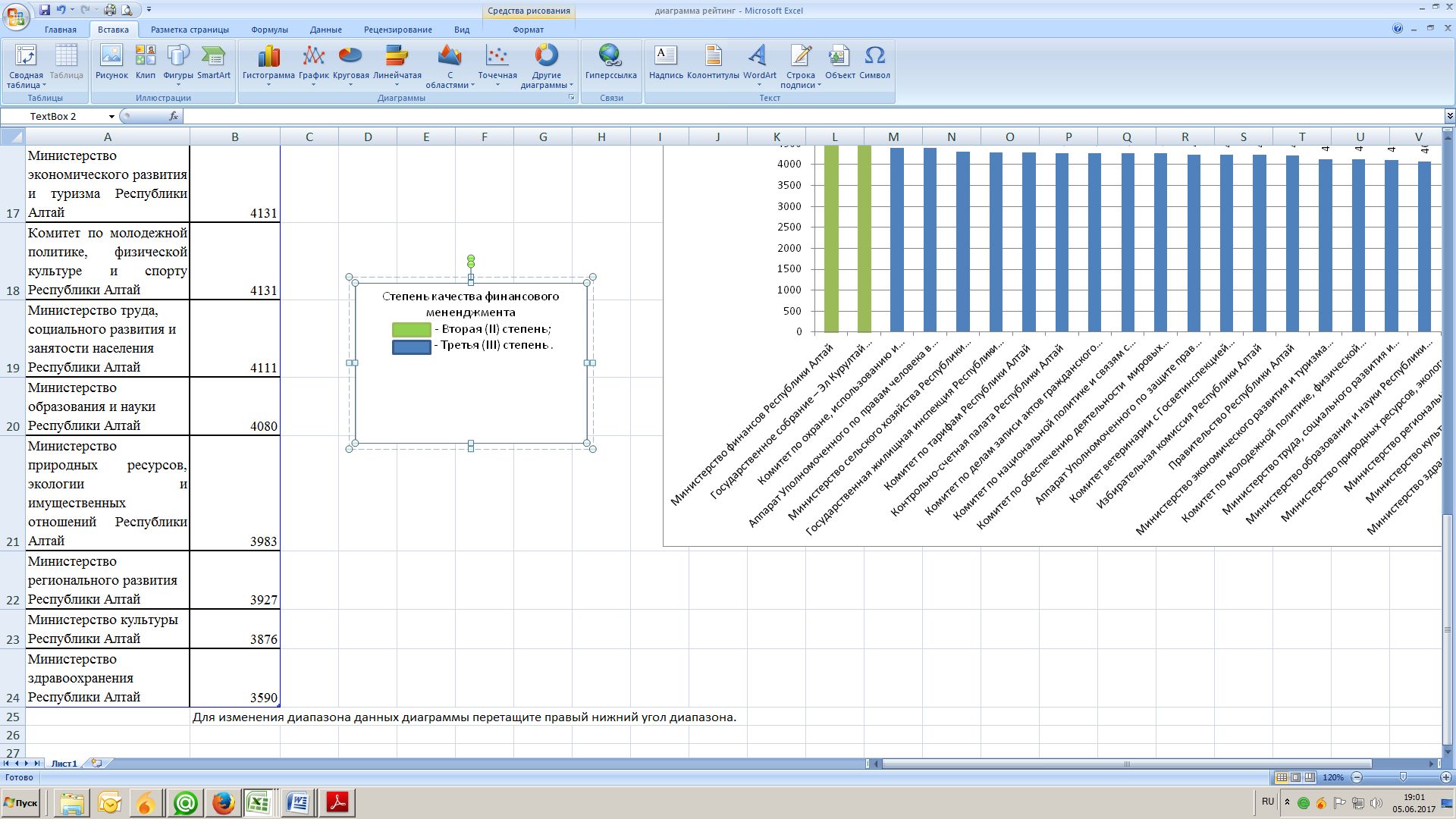 Место в рейтингеГлавные администраторы бюджетных средствРейтинговая оценкаСтепень  качества финансового менеджмента1-2Министерство финансов Республики Алтай458021-2Государственное собрание – Эл Курултай Республики Алтай458023-4Комитет по охране, использованию и воспроизводству объектов животного мира Республики Алтай439033-4Аппарат Уполномоченного по правам человека в Республике Алтай439035Министерство сельского хозяйства Республики Алтай430436-7Государственная жилищная инспекция Республики Алтай429036-7Комитет по тарифам Республики Алтай429038Контрольно-счетная палата Республики Алтай426539-11Комитет по делам записи актов гражданского состояния и архивов Республики Алтай426439-11Комитет по национальной политике и связям с общественностью Республики Алтай426439-11Комитет по обеспечению деятельности  мировых судей Республики Алтай4264312Аппарат Уполномоченного по защите прав предпринимателей в Республике Алтай4240313Комитет ветеринарии с Госветинспекцией Республики Алтай4233314Избирательная комиссия Республики Алтай4225315Правительство Республики Алтай4223316-17Министерство экономического развития и туризма Республики Алтай4131316-17Комитет по молодежной политике, физической культуре и спорту Республики Алтай4131318Министерство труда, социального развития и занятости населения Республики Алтай4111319Министерство образования и науки Республики Алтай4080320Министерство природных ресурсов, экологии и имущественных отношений Республики Алтай3983321Министерство регионального развития Республики Алтай3927322Министерство культуры Республики Алтай3876323Министерство здравоохранения Республики Алтай36923